Übersicht Übungsleiter_in der Staatlichen Studienakademie Glauchau:Matrikel: 20XXVolleyball:-								Kontakt:- (V)								Kontakt:Basketball:- 								Kontakt:- (V)								Kontakt:Fußball:- 								Kontakt:- (V)								Kontakt:Handball:- 								Kontakt:- (V)								Kontakt:Badminton:- 								Kontakt:- (V)								Kontakt: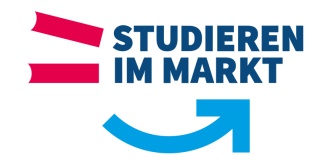 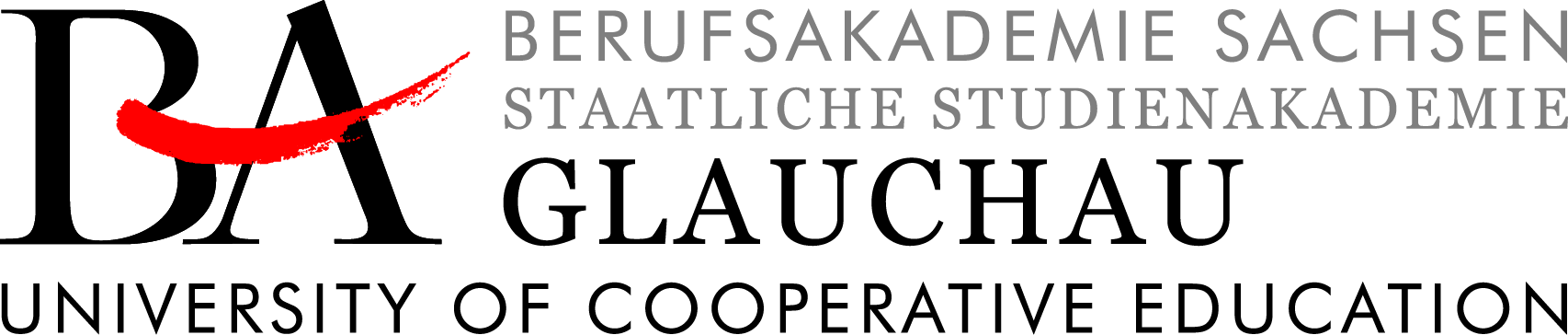 